§4553-A.  Physical or mental disability1.  Physical or mental disability, defined.  "Physical or mental disability" means:A.  A physical or mental impairment that:(1)  Substantially limits one or more of a person's major life activities;(2)  Significantly impairs physical or mental health; or(3)  Requires special education, vocational rehabilitation or related services;  [PL 2007, c. 385, §3 (NEW).]B.  Without regard to severity unless otherwise indicated:  absent, artificial or replacement limbs, hands, feet or vital organs; alcoholism; amyotrophic lateral sclerosis; bipolar disorder; blindness or abnormal vision loss; cancer; cerebral palsy; chronic obstructive pulmonary disease; Crohn's disease; cystic fibrosis; deafness or abnormal hearing loss; diabetes; substantial disfigurement; epilepsy; heart disease; HIV or AIDS; kidney or renal diseases; lupus; major depressive disorder; mastectomy; intellectual disability; multiple sclerosis; muscular dystrophy; paralysis; Parkinson's disease; pervasive developmental disorders; rheumatoid arthritis; schizophrenia; and acquired brain injury;  [PL 2011, c. 542, Pt. A, §3 (AMD).]C.  With respect to an individual, having a record of any of the conditions in paragraph A or B; or  [PL 2007, c. 385, §3 (NEW).]D.  With respect to an individual, being regarded as having or likely to develop any of the conditions in paragraph A or B.  [PL 2007, c. 385, §3 (NEW).][PL 2011, c. 542, Pt. A, §3 (AMD).]2.  Additional terms.  For purposes of this section:A.  The existence of a physical or mental disability is determined without regard to the ameliorative effects of mitigating measures such as medication, auxiliary aids or prosthetic devices; and  [PL 2007, c. 385, §3 (NEW).]B.  "Significantly impairs physical or mental health" means having an actual or expected duration of more than 6 months and impairing health to a significant extent as compared to what is ordinarily experienced in the general population.  [PL 2007, c. 385, §3 (NEW).][PL 2007, c. 385, §3 (NEW).]3.  Exceptions.  "Physical or mental disability" does not include:A.  Pedophilia, exhibitionism, voyeurism, sexual behavior disorders, compulsive gambling, kleptomania, pyromania or tobacco smoking;  [PL 2007, c. 385, §3 (NEW).]B.  Any condition covered under section 4553, subsection 9‑C; or  [PL 2007, c. 385, §3 (NEW).]C.  Psychoactive substance use disorders resulting from current illegal use of drugs, although this may not be construed to exclude an individual who:(1)  Has successfully completed a supervised drug rehabilitation program and is no longer engaging in the illegal use of drugs or has otherwise been rehabilitated successfully and is no longer engaging in such use;(2)  Is participating in a supervised rehabilitation program and is no longer engaging in such use;(3)  Is erroneously regarded as engaging in such use, but is not engaging in such use; or(4)  In the context of a reasonable accommodation in employment, is seeking treatment or has successfully completed treatment.  [PL 2007, c. 385, §3 (NEW).][PL 2007, c. 385, §3 (NEW).]SECTION HISTORYPL 2007, c. 385, §3 (NEW). PL 2011, c. 542, Pt. A, §3 (AMD). The State of Maine claims a copyright in its codified statutes. If you intend to republish this material, we require that you include the following disclaimer in your publication:All copyrights and other rights to statutory text are reserved by the State of Maine. The text included in this publication reflects changes made through the First Regular Session and the First Special Session of the131st Maine Legislature and is current through November 1, 2023
                    . The text is subject to change without notice. It is a version that has not been officially certified by the Secretary of State. Refer to the Maine Revised Statutes Annotated and supplements for certified text.
                The Office of the Revisor of Statutes also requests that you send us one copy of any statutory publication you may produce. Our goal is not to restrict publishing activity, but to keep track of who is publishing what, to identify any needless duplication and to preserve the State's copyright rights.PLEASE NOTE: The Revisor's Office cannot perform research for or provide legal advice or interpretation of Maine law to the public. If you need legal assistance, please contact a qualified attorney.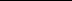 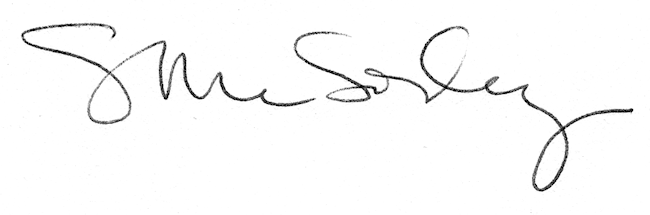 